Publicado en Madrid el 22/05/2024 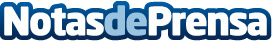 La Fundación Educativa Santo Domingo y ‘Ánimo, Profes’ presentan los resultados del informe sobre bienestar de sus docentesSerá el próximo martes 28 de mayo de 11:00 a 12:30 en el Colegio Nuestra Señora de Loreto FESD de MadridDatos de contacto:Ana Verónica GarcíaResponsable de Comunicación - ÉXITO EDUCATIVO91 0 09 94 29Nota de prensa publicada en: https://www.notasdeprensa.es/la-fundacion-educativa-santo-domingo-y-animo Categorias: Nacional Educación Madrid http://www.notasdeprensa.es